YENİMAHALLE  MESLEKİ VE TEKNİK ANADOLU LİSESİ MÜDÜRLÜĞÜNE                                                                                                                                           HENDEKYukarıda  kimlik bilgileri yazılı ……………………………………    ‘ın velisiyim. Öğrencime öğle arası okul dışına çıkması için izin verilmesini istiyorum.		Gereğinin yapılmasını arz ederim.	                                                                                                              …../……/20                                                                                                                      İmza                                                                                                             Veli Adı-SoyadıTC Kimlik No: ………..……………………Adres            :……………………………. Tel. No: 0 / (5………) ……………………HENDEK YENİMAHALLE MESLEKİ VE TEKNİK ANADOLU LİSESİHENDEK YENİMAHALLE MESLEKİ VE TEKNİK ANADOLU LİSESİ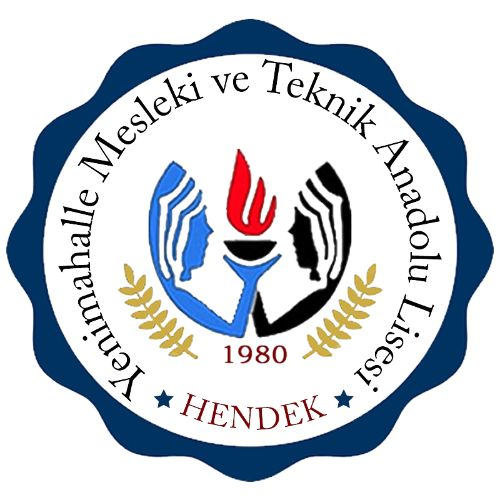 ÖĞRENCİ ÖĞLE ARASI ÇIKIŞ DİLEKÇESİ FORMU ÖĞRENCİ ÖĞLE ARASI ÇIKIŞ DİLEKÇESİ FORMU ÖĞRENCİ ÖĞLE ARASI ÇIKIŞ DİLEKÇESİ FORMU ÖĞRENCİ ÖĞLE ARASI ÇIKIŞ DİLEKÇESİ FORMU SINIFINUMARASITC NOSUADI SOYADI